PREFEITURA MUNICIPAL DE LAGOA SANTA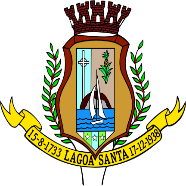 SECRETARIA MUNICIPAL DE EDUCAÇÃOEDITAL N° 03/ 2017/ SEMEDFORMULÁRIO PARA RECURSOMarque abaixo o tipo de recurso:(   ) Gabarito e/ou questões da Prova Objetiva.Digitar a fundamentação de forma objetiva:Local e data: ——————————————————  ——/——/——Assinatura:  	ATENÇÃO:Prazo para envio de recurso será dos dias 22 a 24//08/2017.O formulário deverá ser enviado através do e-mail: juridico@seapconcursos.com.brEm caso de formulário eletrônico, não é necessário assinatura.Dúvidas: (31) 3261 1194Seg. a Sex - de 09 a 12 e 13 às 17 hEXAME DE CONHECIMENTO ESPECÍFICO – ECENome completo – Candidato: Nº de Inscrição:CPF: Data de nascimento: